
SPISAK SUDSKIH TUMAČA ZA GRAD NIŠ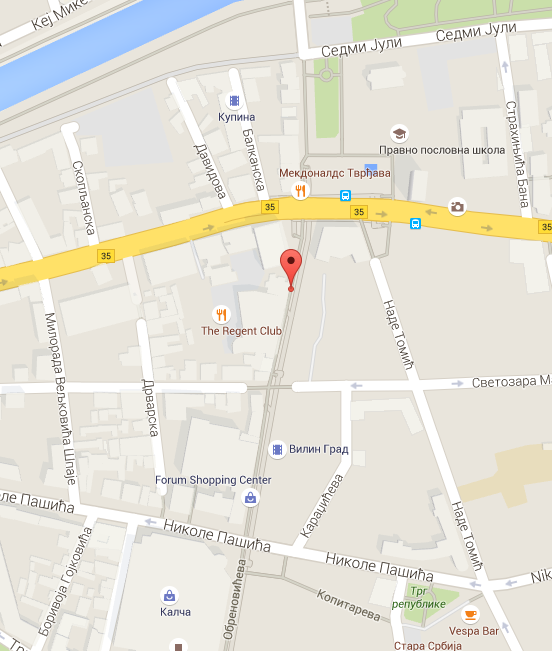 Sudski tumač za engleski jezik Niš
Sudski tumač za hebrejski jezik Niš
Sudski tumač za nemački jezik Niš
Sudski tumač za persijski jezik Niš
Sudski tumač za francuski jezik Niš
Sudski tumač za hrvatski jezik Niš
Sudski tumač za italijanski jezik Niš
Sudski tumač za japanski jezik Niš
Sudski tumač za ruski jezik Niš
Sudski tumač za latinski jezik Niš
Sudski tumač za norveški jezik Niš
Sudski tumač za mađarski jezik Niš
Sudski tumač za švedski jezik Niš
Sudski tumač za makedonski jezik Niš
Sudski tumač za španski jezik Niš
Sudski tumač za pakistanski jezik Niš
Sudski tumač za kineski jezik Niš
Sudski tumač za znakovni jezik NišSudski tumač za bosanski jezik Niš
Sudski tumač za poljski jezik Niš
Sudski tumač za arapski jezik Niš
Sudski tumač za portugalski jezik Niš
Sudski tumač za albanski jezik Niš
Sudski tumač za romski jezik Niš
Sudski tumač za belgijski jezik Niš
Sudski tumač za rumunski jezik Niš
Sudski tumač za bugarski jezik Niš
Sudski tumač za slovački jezik Niš
Sudski tumač za češki jezik Niš
Sudski tumač za slovenački jezik Niš
Sudski tumač za danski jezik Niš
Sudski tumač za turski jezik Niš
Sudski tumač za finski jezik Niš
Sudski tumač za ukrajinski jezik Niš
Sudski tumač za grčki jezik Niš
Sudski tumač za holandski jezik Niš
Sudski tumač za korejski jezik Niš
Sudski tumač za estonski jezik NišLokacijaul. Obrenovićeva 15/1, 18000 NišInternetakademijaoxford.comTelefon018/245-128069/30-20-584069/20-90-584Radno vreme8:00 AM – 5:00 PM
9:00 AM – 2:00 PM (Subotom)